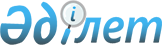 "Аgiр КСО" компаниясына Каспий теңізiнiң қазақстандық секторы түбiнiң астынан мұнай-газ құбырларын тартуға және пайдалануға рұқсат беру туралыҚазақстан Республикасы Үкіметінің 2005 жылғы 28 қыркүйектегі N 963 Қаулысы

      Қазақстан Республикасы Президентiнiң 2003 жылғы 16 мамырдағы N 1095 Жарлығымен бекiтiлген Каспий теңiзiнiң қазақстандық секторын игерудің мемлекеттiк бағдарламасын iске асыру мақсатында Қазақстан Республикасының Yкiметі  ҚАУЛЫ ЕТЕДI: Қараңыз.U101105

      1. "Аgiр КСО" компаниясына 1997 жылғы 18 қарашадағы Солтүстiк Каспий бойынша өнімді бөлу туралы келiсiмнiң қолданылу мерзiмiне 1 және 2-қосымшаларға сәйкес Қазақстан Республикасының жағалау сызығынан компанияның Келiсiмде белгiленген келісім-шарттық аумағында орналасқан өндiрiстiк объектiлерге дейiн Каспий теңiзiнiң қазақстандық секторының түбiне тереңдетiлген мұнай-газ құбырлары трассасы осінің координаттары мен биiктiк белгiлерi бар шекараларындағы пайдалану дәлізінің енi 180 метр үш мұнай-газ құбырын тартуға және пайдалануға рұқсат берілсін. 

      2. Мұнай-газ құбырлары трассасы осінің екі жағынан ені 590 метрден күзет аймағы белгіленсiн. 

      3. Осы қаулы қол қойылған күнiнен бастап қолданысқа енгізiледi.        Қазақстан Республикасының 

      Премьер-Министрі                                             Қазақстан Республикасы 

                                                  Үкіметінің 

                                          2005 жылғы 28 қыркүйектегі 

                                                N 963 қаулысына 

                                                  1-қосымша 

     "Аgiр КСО" компаниясына Каспий теңiзiнiң қазақстандық 

    секторы түбінiң астынан тартуға және пайдалануға рұқсат 

        берiлген мұнай-газ құбырлары трассасы осiнің 

           координаттары мен биiктiк белгiлерi  Каспий теңізінің Қазақстан секторы түбімен тереңдете 

көмілген мұнайгаз құбырын салуға және пайдалануға 

"Agip КCO" компаниясына рұқсат берілген 

мұнайгаз құбыры трассасының 

СХЕМАСЫ        Қағаз мәтінінен қараңыз 
					© 2012. Қазақстан Республикасы Әділет министрлігінің «Қазақстан Республикасының Заңнама және құқықтық ақпарат институты» ШЖҚ РМК
				Tpacca oci нүктесiнiң 

нөмірі Географиялық координаттары (градустар, минуттар, секундтар) Географиялық координаттары (градустар, минуттар, секундтар) Балтық биіктiктерi жүйесiндегi құбырдың жоғары шетiне дейінгi белгілер Tpacca oci нүктесiнiң 

нөмірі солтүстік ендік шығыс бойлық Балтық биіктiктерi жүйесiндегi құбырдың жоғары шетiне дейінгi белгілер КР65.919 
47 о 00'06,763" 52 о 31'01,725" 

  -28,3 КР65  
 46 о 59'37,642" 

   52 о 30'52,618" 

  -28,35 

  КР60 
 46 о 56'59,325" 

   52 о 30'03,177" 

  -28,4 

  КР55 
 46 о 54'21,033" 

   52 о 29'13,821" 

  -28,0 

  КР50 
 46 о 51'42,701" 

   52 о 28'24,500" 

  -28,7 

  КР45 
 46 о 49'04,360" 

   52 о 27'35,310" 

  -29,5 

  КР40 
46 о 46'26,043" 

   52 о 26'46,204" 

  -31,3 

  КР35 
46 о 43'47,687" 

   52 о 25"57,133" 

  -31,6 

  КР30 
46 о 41'09,323" 

   52 о 25'08,192" 

  -31,6 

  КР25 
46 о 38'29,276" 

   52 о 24'18,537" 

  -31,9 

  КР20 
46 о 36'00,884" 

   52 о 22'51,254" 

  -32,16 

  КР15 
46 о 33'31,067" 

   52 о 21'22,241" 

  -32,4 

  КР10 
46 о 31'01,262" 

   52 о 19'53,319" 

  -33,0 

  КР5 
46 о 28'31,403" 

   52 о 18'24,581" 

  -33,1 

  КР0 
46 о 26'16,622"  52 о 16'26,167" -32,9 